Тихова Татьяна Петровна Музыкальный руководитель муниципального автономного дошкольного образовательного учреждения «Детский сад №10 «Золотая рыбка» города Мегиона ХМАО-Югры, претендующего на присвоение высшей квалификационной категории. 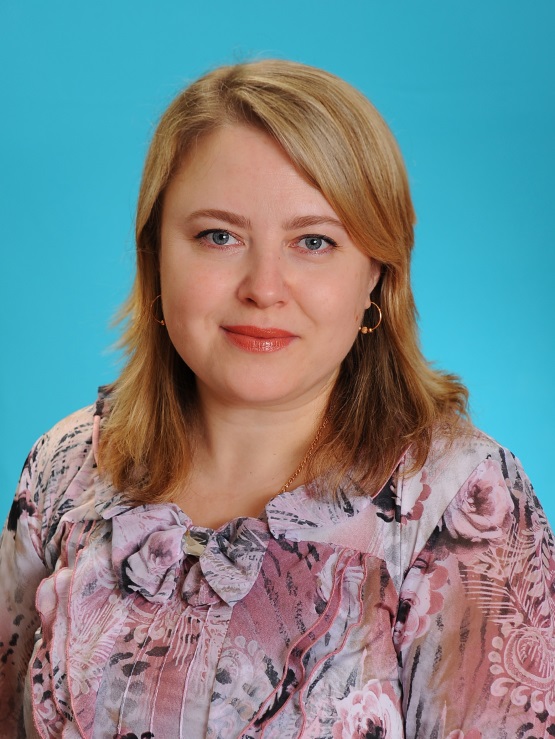 Образование: высшее-профессиональное,  Нижневартовский государственный гуманитарный университет, специальность «организатор-методист дошкольного образования», 2010.Общий стаж работы: 28Педагогический стаж: 28Стаж работы по специальности: 28Опыт работы: 28Первая категория с 27.09.2017 по 26.09.2022Приказ № 1490 от 29.09.2017 Список ссылок на WEB – страницы№НазваниеСсылка на документПрофессиональное образованиеПрофессиональное образованиеПрофессиональное образование1.1.Владикавказское музыкально – педагогическое училище № 2. Специальность: Учитель музыки в школе, музыкальный воспитатель в детском саду[1]Нижневартовский государственный  гуманитарный  университет по специальности: Методист – организатор дошкольного образования[2][1]https://cloud.mail.ru/public/JAnS/RNLZs5YVc[2]https://cloud.mail.ru/public/GtZb/6JNZb8RFw Курсы повышения квалификации за последние 5 летКурсы повышения квалификации за последние 5 летКурсы повышения квалификации за последние 5 лет1.2."Художественно - образное мышление в вокально-хоровой педагогике", 2019 г.Совершенствование профессионального мастерства музыкального руководителя ДОО в новых условиях реализации ФГОС, 2022г."Коррекционная работа с детьми с ОВЗ, имеющими расстройства аутистического спектра в условиях реализации ФГОС ДО, г. Красноярск, 2022г.[3]https://cloud.mail.ru/public/gEH2/cY1imBj9Shttps://cloud.mail.ru/public/cBgg/yQxa1k7brhttps://cloud.mail.ru/public/9XTm/q73GVndmn[3]https://cloud.mail.ru/public/B8Cu/1qxHhcGEP1.3.Применение результатов дополнительного образования в педагогической деятельности:Адаптированная основная образовательная программа дошкольного образования для детей с РАС на 2022-2023 учебный год [4]Рабочая учебная программа по реализации адаптированной общеобразовательной программы дошкольного образования муниципального автономного дошкольного образовательного учреждения«Детский сад  №10 «Золотая рыбка» для групп компенсирующей направленности с РАС, амблиопией и косоглазием.Программа духовно-нравственного воспитания дошкольников посредством ознакомления с русскими народными традициями. [5]Дополнительная образовательная программа художественно-эстетической направленности «Семицветик»[6]Рецензия на программу «Семицветик» [6.1][4]http://www.xn-----6kcbeonkqphsqcbkz7a8o1c.caduk.ru/sveden/files/50a122b521e74481eb126640b46f081b.pdfhttp://www.xn-----6kcbeonkqphsqcbkz7a8o1c.caduk.ru/mmagic.html?page=/sveden/education.html[5]https://cloud.mail.ru/public/gn5W/j9sFuGniQ[6]http://www.xn-----6kcbeonkqphsqcbkz7a8o1c.caduk.ru/sveden/files/9fa6a5f2061badd7643542a25cf9ded6.pdf[6.1]https://cloud.mail.ru/public/PQce/1SX8pCtpE1.4. План  самообразования «Музыкальное воспитание детей с РАС в условиях дошкольного образовательного учреждения».  [7]Презентация по самообразованию[8] [7]https://cloud.mail.ru/public/znp7/YW2Up4GXX[8]https://cloud.mail.ru/public/rE2A/afSGDmAak 1.5.Сводная таблица по повышению квалификации: семинары, вебинары, курсы [8.1][8.1]https://cloud.mail.ru/public/v2Hg/u1jWZdY3A 2.2.Публичный доклад МАДОУ «ДС №10 «Золотая рыбка» [9][9]http://www.xn-----6kcbeonkqphsqcbkz7a8o1c.caduk.ru/p31aa1.html 2.3.Участие в проектировании и реализации педагогических инициатив, связанных с образованием дошкольников:Комплект учебно-методических материалов «Наша Родина - Россия!» [9.1.]Диплом Всероссийского конкурса в области педагогики, воспитания и работы с детьми и молодежью до 20 лет «За нравственный подвиг учителя»[10] [9.1.]https://cloud.mail.ru/public/7t43/xKnxdYETF[10]https://cloud.mail.ru/public/q2Am/WTcVGJ3Rf 2.4.Участие в проектировании и реализации инициатив, связанных с эффективностью работы образовательной организации:Программа воспитания МАДОУ «ДС №10 «Золотая рыбка» [11]Творческий проект  гражданско-патриотического воспитания дошкольников в процессе реализации образовательной области «Художественно-эстетическое развитие» «Россия – Родина моя!» [11.1][11] http://www.xn-----6kcbeonkqphsqcbkz7a8o1c.caduk.ru/sveden/files/8f25da7b716d44b295f2a3c6c1375455.pdf [11.1]https://cloud.mail.ru/public/tZjJ/jTNN7EKts 2.5.Участие в проектировании и реализации инициатив по развитию взаимодействия с социальными партнёрами образовательной организации:Благодарственное письмо от МБОУ ДОД «ДШИ им. А.М. Кузьмина» [11.2] [11.2]https://cloud.mail.ru/public/aZWG/tNwV76o9t 2.6.Анкета для родителей по выявлению уровня  их заинтересованности в музыкальном развитии ребенка в семье [12]Сценарий детско-родительского мероприятия, посвященного Дню Матери с использованием пьесы «Как зайчата маму искали» (в рамках работы актерско-режиссерской студии) [13]План взаимодействия с семьей воспитанников[13.1]Страничка музыкальных руководителей [13.2]Родительские благодарности [14]Заметка в городской газете [14.1][12]https://cloud.mail.ru/public/kfKS/jEaA36eD6 [13]https://cloud.mail.ru/public/Dfmf/2sxwCqfq5 [13.1]https://cloud.mail.ru/public/3C75/HHdK2BS5T [13.2]http://www.xn-----6kcbeonkqphsqcbkz7a8o1c.caduk.ru/p98aa1.html [14]https://cloud.mail.ru/public/C9qR/Pe2hwXeBs [14.1]https://cloud.mail.ru/public/kCUD/Ynm6kyAfY 2.8.Отмеченные профессиональные достижения.Почетная грамота  Департамента образования и молодежной политики ХМАО-Югры – 2020г.[15]Грамота директора МАДОУ-2018г.[16]Благодарность  Департамента образования и молодежной политики администрации г. Мегиона – 2019г.[17]Благодарственное письмо МБОУ «СОШ №1» - 2019г. [18] [15]https://cloud.mail.ru/public/A2JP/d7i39G9Yz [16]https://cloud.mail.ru/public/6334/S78JT7yww [17]https://cloud.mail.ru/public/LZaR/yaa3EKLkT [18]https://cloud.mail.ru/public/wUzZ/11qX4Edeq 3.1. Для обеспечения образовательного процесса программно-методической документацией мной разработана рабочая программа по реализации Адаптированной  образовательной программы дошкольного образования Учреждения. [4][4]http://www.xn-----6kcbeonkqphsqcbkz7a8o1c.caduk.ru/sveden/files/50a122b521e74481eb126640b46f081b.pdf http://www.xn-----6kcbeonkqphsqcbkz7a8o1c.caduk.ru/mmagic.html?page=/sveden/education.html 3.2.Разработана таблица определения уровня музыкальных способностей дошкольников[20][20]https://cloud.mail.ru/public/Dqp2/9qHeFWPGr 3.3.Индивидуальный образовательный маршрут  воспитанника с ОВЗ [21]Приказ по организации работы  вокального коллектива «Семицветик»[22] [21]https://cloud.mail.ru/public/ty14/M1TehMvJi [22]http://www.xn-----6kcbeonkqphsqcbkz7a8o1c.caduk.ru/sveden/files/7db496256383758bd029b18aef3933fd_7.pdf 3.4. Участие в инновационных или   экспериментальных проектах.Отчеты об участии в проекте «Эколята-дошколята» [23][23]http://www.xn-----6kcbeonkqphsqcbkz7a8o1c.caduk.ru/p199aa1.html 3.5.Грамота Победителя в номинации «Музыкальная феерия» - конкурс «Лучшее мультимедийное сопровождение занятия»[24]Диплом III степени, IV Всероссийского педагогического конкурса «Мой лучший сценарий», 2021. [24.1]Диплом Лауреата, IV Всероссийского педагогического конкурса «Мой лучший сценарий», 2021. [24.2]План работы ГМО музыкальных руководителей за 2018, 2019, 2020 год. [25]Муниципальный конкурс работ в области педагогики, работы с детьми и молодёжью «За нравственный подвиг учителя»: «Широкая Масленица» приобщение детей дошкольного возраста с ограниченными возможностями здоровья к русскому народному творчеству, через использование фольклорных народных игр«Золотые ворота». Приобщение детей дошкольного возраста 4-7 лет  к русскому народному творчеству, через использование фольклора (из опыта работы) [25.1]Диплом победителя (1 место) во Всероссийском творческом конкурсе. Номинация: «Лучшая методическая разработка»[26]Социальная образовательная сеть nsportal.ru- Сайт музыкального руководителя [27]Приказ о назначении наставником от ГМО. План работы по наставничеству [27.1][24]https://cloud.mail.ru/public/DTV2/gFdjUTkgP [24.1]https://cloud.mail.ru/public/SQmf/Zt2hhNRco [24.2]https://cloud.mail.ru/public/V3uN/kFUvQUsrP [25]https://cloud.mail.ru/public/Y8Bv/pP2T4fJop [25.1]https://cloud.mail.ru/public/jfFv/jXbrgwHMo [26]https://cloud.mail.ru/public/GazA/VoJ16iJk6 [27]https://nsportal.ru/tihova-tatyana-petrovna»   [27.1] https://cloud.mail.ru/public/RFCs/BB6fVSNio 3.6.Грамоты победителей конкурсов разных уровней [28][28]https://cloud.mail.ru/public/aZJP/NNyo5xecW 3.7.Диплом победителя [29] Диплом (1 место) Международный конкурс «Тридевятое царство, 2021 год. Номинация: «Государственный флаг России». [30]Работа: «Флешмоб «Российский флаг» [30.1][29]https://cloud.mail.ru/public/xRxU/Wrk92QahY[30]https://cloud.mail.ru/public/4K33/zvKZ9sFbD[30.1]https://www.youtube.com/watch?v=xUwqR1dKa00&ab_channel=%D0%A2%D0%B0%D1%82%D1%8C%D1%8F%D0%BD%D0%B0%D0%A2%D0%B8%D1%85%D0%BE%D0%B2%D0%B0 3.8.  Выписка из протокола городского методического объединения музыкальных руководителей. [31] [31]https://cloud.mail.ru/public/idBW/W7BEW4o344.1.Сравнительный анализ результатов усвоения воспитанниками программного материала образовательной области «Художественно - эстетическое развитие» «Музыка».[32][32]https://cloud.mail.ru/public/oGJx/K3CgtmqgA4.2.Отчет о самообследовании. [33][33]http://www.xn-----6kcbeonkqphsqcbkz7a8o1c.caduk.ru/sveden/files/f421579f71451af6968ddea059268544.pdf4.5.Дипломом за II место. Региональный конкурс «Лучшая организация, предоставляющая услуги людям с расстройствами аутистического спектра и другими ментальными нарушениями» в сфере образования [34][34]https://cloud.mail.ru/public/Mdvv/j9r7rVLZm4.6.Социальное партнёрство. [35][35] http://www.xn-----6kcbeonkqphsqcbkz7a8o1c.caduk.ru/p111aa1.html4.7. Публичный доклад [36][36]http://www.xn-----6kcbeonkqphsqcbkz7a8o1c.caduk.ru/p31aa1.html